Тема:Сравнение дробей (п. 24) Цель: : рассмотреть правило сравнения дробей  и показать его применение в ходе решения задач.Задачи:Образовательные: * формирование знаний  о правиле сравнения дробей;* овладение учащимися правилом на уровне обязательной подготовки. Развивающие:* развивать:1) понятия: - дробь, - числитель, знаменатель дроби;2) навык сравнения чисел; 3)  вычислительные навыки учащихся через использование рациональных способов;4)  умение обобщать и делать выводы; 5) внимание учащихся;Воспитательные: *воспитывать у учащихся :- личностную рефлексию,- сознательное отношение к труду,- аккуратность. Оборудование урока: тетради; учебник «Математика 5», Н.Я. Виленкин,  интерактивная доска; слайды; раздаточный материал,  демонстрационные круги с цветными секторами для сравнения дробей; плакат для чтения дробей.Ход урокаI. Устные упражнения.1.(Согласны ли вы этим утверждением?)  Используется обучающая структура ТЭЙК ОФ- ТАЧ ДАУН  («встать – сесть»). Если учащиеся считают равенство (утверждение) верным, то они встают, в противном случае они остаются на местах.      Слайд 2         1. Я справилась с домашним заданием.        2. 27+33*5+180:80*15=903.  15*10+50:40*70:50=74. Одна сотая доля метра -1 дм5.  Знаменатель показывает, на сколько долей делят, а числитель – сколько таких долей взято.2.Обозначьте дробью закрашенную  часть фигуры      Слайд 33. Решение задач: Слайд 4        а) Продолжительность урока 45 мин. На решение задачи ушло 7 мин. Какая часть урока ушла на решение задачи?б) Около дома стояло 7 машин. Из них 2 были серыми, а остальные – синими. Какую часть всех машин составляли синие машины?II. Изучение нового материала.   -Чтобы определить тему сегодняшнего урока, разгадаем ребус.- А что разве мы не знаем, что такое дроби?  (Дробь - это доля, или сумма  нескольких долей)- Видно не все мы знаем о дроби. Слайд 5Посмотрите на ряд чисел и скажите: на какие 2 группы мы можем их разбить? -Какие математические действия с натуральными числами мы можем выполнять? (- Складывать, вычитать, сравнивать) Слайд 6- Какой месяц длиннее?    - Июль - Почему?             - В нем 31 деньСлайд 7-Чем вороненок  больше занимается и почему?            - Больше спит,  спит он 9 часов , а учится 5, а 9˃5- Мы сейчас с вами сравнивали числа. Так какова же тема нашего урока? Слайд 8(Сравнение дробей.Записывают в тетради дату и тему урока )- Какие цели поставим перед собой? ( научить сравнивать дроби)Слайд 9- Значит дробь ˂  ,  ˃ - Попытаемся сформулировать правило сравнения дробей с одинаковыми знаменателямиРазделим круг на 4 равные части. Две такие части вмести составляют половину круга. Значит, 2/4 круга равны 1/2 круга. Поэтому говорят , что дроби 2/4 и  1/2  равны, и пишут: 2/4=1/2На координатном  луче равные дроби соответствует одной и той же точке. 2. Равные дроби обозначают одно и то же дробное число.Физкультминутка МИКС ПЭА ШЭАЗвучит музыка, ученики молча смешиваются , двигаясь по кабинету. -Встаньте. Задвиньте стульчики. Когда музыка остановится, вы должны образовать пару с ближайшими к вам учениками и «дать пять» , затем я задаю вопрос и даю 3-5 сек. На размышление.-Андрей гулял 2 ч. В хоккей он играл 4/5 этого времени. Сколько времени Андрей играл в хоккей?     РEЛЛИ РОБИН       Слайд 10III. Закрепление. 1. № 940(практическая работа)2. СИМАЛТИНИУС  РАУНД ТЭЙБЛ Слайд 113. № 942, 4. №947(самостоятельная работа) Слайд 12IV. Итог урока. Вопросы к п. 24. Слайд 13,14V. Домашнее задание: п. 24, повторить п. 12, 13; № 965, 967, 971. Подготовить по два вопроса для одноклассника по п. 12, 13, 22, 23, 24.11. Рефлексия    Слайд 15 Урок пролетел незаметно,  я справлюсь с домашним заданием.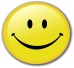  У меня хмурое настроение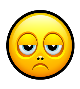 